Готовые решения под «КЛЮЧ»  Гарантия на работы и срок службы конструкций При отсутствии одного зуба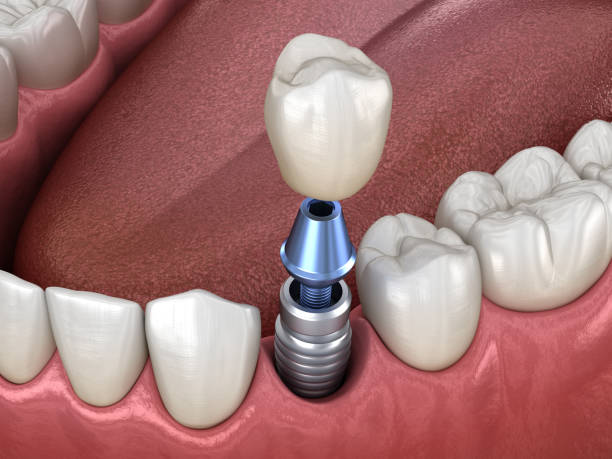 При отсутствии трех зубов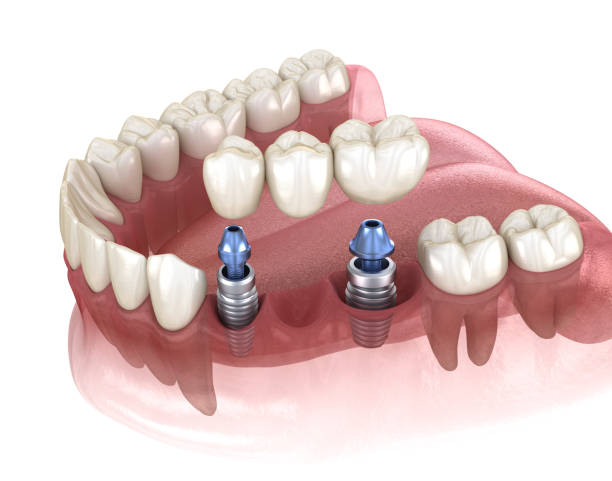 При полном отсутствии зубов ALL ON 4 (Все на 4 имплантах)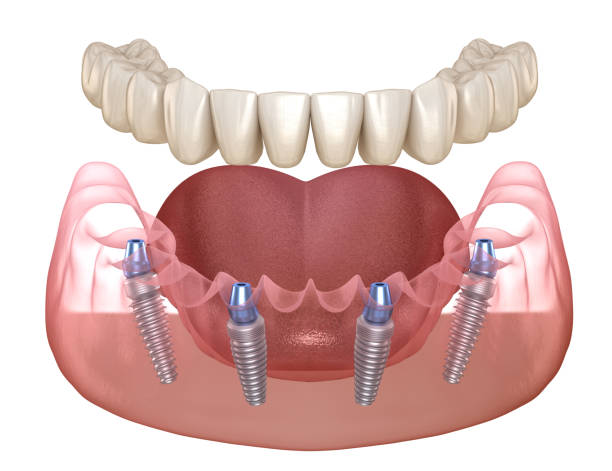 При полном отсутствии зубов ALL ON 6 (Все на 6 имплантах)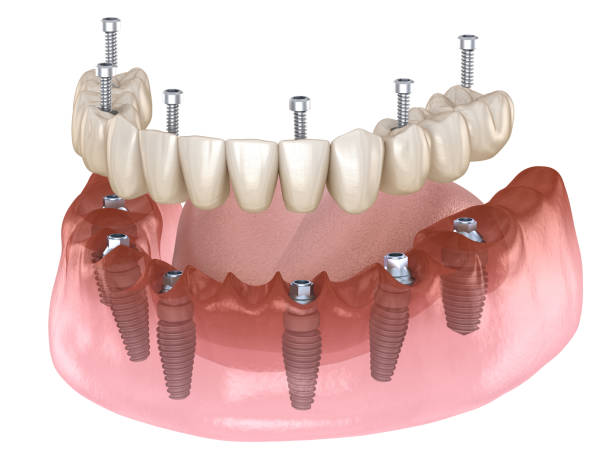 При полном отсутствии зубов ALL ON 8 (Все на 8 имплантах)Изготовление виниров Е-МАХ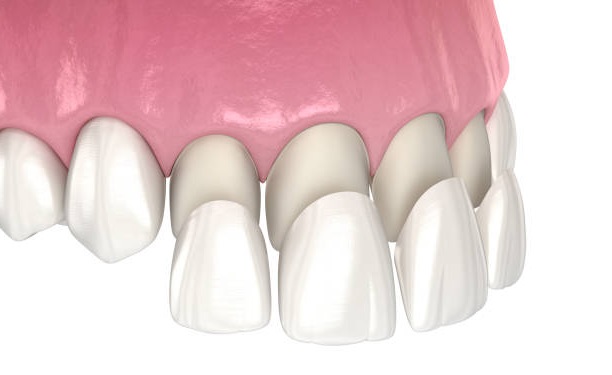 Изготовление циркониевых или Е-МАХ коронок на свои зубы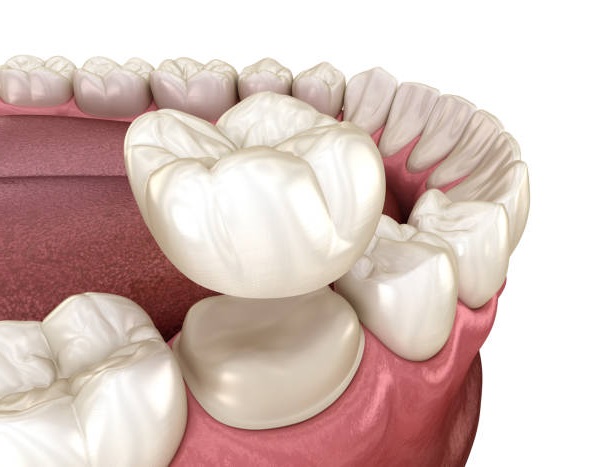 Гарантия на установленные импланты сегмента «ЕСО» 3 года Пожизненная гарантия на установленные импланты сегмента «STANDART» и «PREMIUM»Гарантия на коронки и виниры 5 летСрок службы коронок, установленных на зубы и импланты 10-15 летГарантия ALL IN 4 и ALL IN 6 пластмассовые зубы на имплантах 3 годаСрок службы ALL IN 4 ALL IN 6 пластмассовые зубы на имплантах 5-7 летГарантия ALL IN 6 ALL IN 8 керамические зубы на имплантах 5 летСрок службы ALL IN 6 ALL IN 8 керамические зубы на имплантах 10 - 15 лет